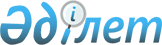 О внесении изменений и дополнений в решение районного маслихата от 15 декабря 2017 года № 175 "Об утверждении Темирского районного бюджета на 2018–2020 годы"
					
			С истёкшим сроком
			
			
		
					Решение маслихата Темирского района Актюбинской области от 5 июня 2018 года № 225. Зарегистрировано Управлением юстиции Темирского района Департамента юстиции Актюбинской области 20 июня 2018 года № 3-10-199. Прекращено действие в связи с истечением срока
      В соответствии с пунктом 2 статьи 9 и пунктом 4 статьи 106 Кодекса Республики Казахстан от 4 декабря 2008 года "Бюджетный кодекс Республики Казахстан", подпунктом 1) пункта 1 статьи 6 Закона Республики Казахстан от 23 января 2001 года "О местном государственном управлении и самоуправлении в Республике Казахстан" Темирский районный маслихат РЕШИЛ:
      1. Внести в решение Темирского районного маслихата от 15 декабря 2017 года № 175 "Об утверждении Темирского районного бюджета на 2018 – 2020 годы" (зарегистрированное в реестре государственной регистрации нормативных правовых актов № 5783, опубликованное 11 января 2018 года в газете "Темір") следующие изменения и дополнения:
      в пункте 1:
      в подпункте 1):
      доходы – цифры "5 120 071" заменить цифрами "5 256 758";
      поступления трансфертов – цифры "1 797 749" заменить цифрами "1 934 436";
      в подпункте 2):
      затраты – цифры "5 142 032,1" заменить цифрами "5 278 115,1";
      в подпункте 3):
      чистое бюджетное кредитование – цифры "26 971" заменить цифрами "27 575":
      бюджетные кредиты – цифры "47 346" заменить цифрами "47 950";
      в пункте 6:
      в третьем абзаце:
      цифры "165 545" заменить цифрами "162 105";
      в пятом абзаце:
      цифры "52 655" заменить цифрами "50 655";
      в шестом абзаце:
      цифры "32 473" заменить цифрами "29 033";
      в пункте 7:
      в шестом абзаце:
      цифры "16 299" заменить цифрами "22 914";
      и дополнить абзацами следующего содержания:
      на доплату учителям организаций образования, реализующим учебные программы начального, основного и общего среднего образования по обновленному содержанию образования, и возмещение сумм, выплаченных по данному направлению расходов за счет средств местных бюджетов – 114 369 тысяч тенге;
      на доплату за квалификацию педагогического мастерства учителям, прошедшим национальный квалификационный тест и реализующим образовательные программы начального, основного и общего среднего образования – 11 929 тысяч тенге;
      в пункте 10:
      в четвертом абзаце:
      цифры "26 051" заменить цифрами "33 678";
      в пятом абзаце:
      цифры "19 335" заменить цифрами "20 171";
      в восьмом абзаце:
      цифры "2 000" заменить цифрами "100";
      в одиннадцатом абзаце:
      цифры "29 459" заменить цифрами "32 750";
      в пункте 11:
      в третьем абзаце:
      цифры "29 440" заменить цифрами "23 360".
      2. Приложение 1 к указанному решению изложить в новой редакции согласно приложению к настоящему решению.
      3. Государственному учреждению "Аппарат Темирского районного маслихата" в установленном законодательством порядке обеспечить:
      1) государственную регистрацию настоящего решения в Управлении юстиции Темирского района;
      2) направление настоящего решения на официальное опубликование в Эталонном контрольном банке нормативных правовых актов Республики Казахстан;
      3) размещение настоящего решения на интернет – ресурсе Темирского районного маслихата.
      4. Настоящее решение вводится в действие с 1 января 2018 года. Темирский районный бюджет на 2018 год
					© 2012. РГП на ПХВ «Институт законодательства и правовой информации Республики Казахстан» Министерства юстиции Республики Казахстан
				
      Председатель сессии Темирского районного маслихата 

Г. МУСТАФИНА

      Секретарь Темирского районного маслихата 

Б. ИЗБАСОВ
Приложение
к решению районного маслихата
от 05 июня 2018 года № 225
Приложение 1
к решению районного маслихата
от 15 декабря 2017 года № 175
Категория
Категория
Категория
Категория
Сумма (тысяч тенге)
Класс
Класс
Класс
Сумма (тысяч тенге)
Подкласс
Подкласс
Сумма (тысяч тенге)
Наименование
Сумма (тысяч тенге)
I. Доходы
5256758
1
Налоговые поступления
3297322
1
01
Подоходный налог
270600
1
01
2
Индивидуальный подоходный налог
270600
1
03
Социальный налог
154452
1
03
1
Социальный налог
154452
1
04
Hалоги на собственность
2837706
1
04
1
Hалоги на имущество
2828122
1
04
4
Hалог на транспортные средства
5931
1
04
5
Единый земельный налог
3653
1
05
Внутренние налоги на товары, работы и услуги
29062
1
05
2
Акцизы
1800
1
05
3
Поступления за использование природных и других ресурсов
17500
1
05
4
Сборы за ведение предпринимательской и профессиональной деятельности
9500
5
Налог на игорный бизнес
262
1
08
Обязательные платежи, взимаемые за совершение юридически значимых действий и (или) выдачу документов уполномоченными на то государственными органами или должностными лицами
5502
1
08
1
Государственная пошлина
5502
2
Неналоговые поступления
10000
2
06
Прочие неналоговые поступления
10000
2
06
1
Прочие неналоговые поступления
10000
3
Поступления от продажи основного капитала
15000
3
03
Продажа земли и нематериальных активов
15000
3
03
1
Продажа земли
15000
4
Поступления трансфертов 
1934436
4
02
Трансферты из вышестоящих органов государственного управления
1934436
4
02
2
Трансферты из областного бюджета
1934436
Функциональная группа
Функциональная группа
Функциональная группа
Функциональная группа
Функциональная группа
Сумма (тысяч тенге)
Функциональная подгруппа
Функциональная подгруппа
Функциональная подгруппа
Функциональная подгруппа
Сумма (тысяч тенге)
Администратор БП
Администратор БП
Администратор БП
Сумма (тысяч тенге)
Программа
Программа
Сумма (тысяч тенге)
Наименование
Сумма (тысяч тенге)
II. Затраты
5278115,1
01
Государственные услуги общего характера
320767,6
1
Представительные, исполнительные и другие органы, выполняющие общие функции государственного управления
252469
1
01
112
Аппарат маслихата района (города областного значения)
24009
001
Услуги по обеспечению деятельности маслихата района (города областного значения)
23409
003
Капитальные расходы государственного органа
600
1
01
122
Аппарат акима района (города областного значения)
132068
1
01
122
001
Услуги по обеспечению деятельности акима района (города областного значения)
102803
003
Капитальные расходы государственного органа
25765
113
Целевые текущие трансферты из местных бюджетов
3500
1
01
123
Аппарат акима района в городе, города районного значения, поселка, села, сельского округа
96392
1
01
123
001
Услуги по обеспечению деятельности акима района в городе, города районного значения, поселка, села, сельского округа
90917
022
Капитальные расходы государственного органа
5475
1
2
Финансовая деятельность
21881
452
Отдел финансов района (города областного значения)
21881
001
Услуги по реализации государственной политики в области исполнения бюджета и управления коммунальной собственностью района (города областного значения)
19316
003
Проведение оценки имущества в целях налогообложения
1050
010
Приватизация, управление коммунальным имуществом, постприватизационная деятельность и регулирование споров, связанных с этим
525
018
Капитальные расходы государственного органа
990
5
Планирование и статистическая деятельность
16922
453
Отдел экономики и бюджетного планирования района (города областного значения)
16922
001
Услуги по реализации государственной политики в области формирования и развития экономической политики, системы государственного планирования
16322
004
Капитальные расходы государственного органа
600
9
Прочие государственные услуги общего характера
29495,6
458
Отдел жилищно-коммунального хозяйства, пассажирского транспорта и автомобильных дорог района (города областного значения)
21071,6
001
Услуги по реализации государственной политики на местном уровне в области жилищно-коммунального хозяйства, пассажирского транспорта и автомобильных дорог 
12191,6
113
Целевые текущие трансферты из местных бюджетов
8880
466
Отдел архитектуры, градостроительства и строительства района (города областного значения)
8424
040
Развитие обьектов государственных органов
8424
02
Оборона
12069
2
1
Военные нужды
3592
2
01
122
Аппарат акима района (города областного значения)
3592
2
01
122
005
Мероприятия в рамках исполнения всеобщей воинской обязанности
3592
2
2
Организация работ по чрезвычайным ситуациям
8477
2
02
122
Аппарат акима района (города областного значения)
8477
006
Предупреждение и ликвидация чрезвычайных ситуаций масштаба района (города областного значения) 
1478
007
Мероприятия по профилактике и тушению степных пожаров районного (городского) масштаба, а также пожаров в населенных пунктах, в которых не созданы органы государственной противопожарной службы
6999
04
Образование
3055686
4
1
Дошкольное воспитание и обучение
150340
4
01
464
Отдел образования района (города областного значения)
150340
4
009
Обеспечение деятельности организаций дошкольного воспитания и обучения 
14029
024
Целевые текущие трансферты бюджетам города районного значения, села, поселка, сельского округа на реализацию государственного образовательного заказа в дошкольных организациях образования
98282
040
Реализация государственного образовательного заказа в дошкольных организациях образования
38029
4
2
Начальное, основное среднее и общее среднее образование
2707204
457
Отдел культуры, развития языков, физической культуры и спорта района (города областного значения)
73848
017
Дополнительное образование для детей и юношества по спорту
73848
4
464
Отдел образования района (города областного значения)
2633356
4
003
Общеобразовательное обучение
2530261
4
006
Дополнительное образование для детей 
103095
9
Прочие услуги в области образования
198142
464
Отдел образования района (города областного значения)
198142
001
Услуги по реализации государственной политики на местном уровне в области образования 
12382
004
Информатизация системы образования в государственных учреждениях образования района (города областного значения)
15016
005
Приобретение и доставка учебников, учебно-методических комплексов для государственных учреждений образования района (города областного значения)
92245
007
Проведение школьных олимпиад, внешкольных мероприятий и конкурсов районного (городского) масштаба
3600
015
Ежемесячные выплаты денежных средств опекунам (попечителям) на содержание ребенка-сироты (детей-сирот), и ребенка (детей), оставшегося без попечения родителей 
6454
023
Методическая работа
20678
067
Капитальные расходы подведомственных государственных учреждений и организаций
47308
068
Обеспечение повышения компьютерной грамотности населения
459
06
Социальная помощь и социальное обеспечение
382327
1
Социальное обеспечение
62723
451
Отдел занятости и социальных программ района (города областного значения)
54800
005
Государственная адресная социальная помощь
54800
464
Отдел образования района (города областного значения)
7923
030
Содержание ребенка (детей), переданного патронатным воспитателям
7923
6
2
Социальная помощь
294949
451
Отдел занятости и социальных программ района (города областного значения)
294949
451
002
Программа занятости
167447
6
02
451
004
Оказание социальной помощи на приобретение топлива специалистам здравоохранения, образования, социального обеспечения, культуры, спорта и ветеринарии в сельской местности в соответствии с законодательством Республики Казахстан
14000
6
02
451
006
Оказание жилищной помощи
1500
6
02
451
007
Социальная помощь отдельным категориям нуждающихся граждан по решениям местных представительных органов
63085
6
02
451
017
Обеспечение нуждающихся инвалидов обязательными гигиеническими средствами и предоставление услуг специалистами жестового языка, индивидуальными помощниками в соответствии с индивидуальной программой реабилитации инвалида
17979
6
02
464
023
Обеспечение деятельности центров занятости 
30938
6
9
Прочие услуги в области социальной помощи и социального обеспечения
24655
6
09
451
Отдел занятости и социальных программ района (города областного значения)
24655
6
09
451
001
Услуги по реализации государственной политики на местном уровне в области обеспечения занятости и реализации социальных программ для населения
22052
011
Оплата услуг по зачислению, выплате и доставке пособий и других социальных выплат
2053
021
Капитальные расходы государственного органа
550
07
Жилищно-коммунальное хозяйство
442680
7
1
Жилищное хозяйство
91764
458
Отдел жилищно-коммунального хозяйства, пассажирского транспорта и автомобильных дорог района (города областного значения)
6000
004
Обеспечение жильем отдельных категорий граждан
6000
466
Отдел архитектуры, градостроительства и строительства района (города областного значения)
85764
003
Проектирование и (или) строительство, реконструкция жилья коммунального жилищного фонда
56758
004
Проектирование, развитие и (или) обустройство инженерно-коммуникационной инфраструктуры
29006
7
2
Коммунальное хозяйство
350916
7
03
458
Отдел жилищно-коммунального хозяйства, пассажирского транспорта и автомобильных дорог района (города областного значения)
349331
012
Функционирование системы водоснабжения и водоотведения
18492
026
Организация эксплуатации тепловых сетей, находящихся в коммунальной собственности районов (городов областного значения)
18751
028
Развитие коммунального хозяйства
5600
058
Развитие системы водоснабжения и водоотведения в сельских населенных пунктах
306488
466
Отдел архитектуры, градостроительства и строительства района (города областного значения)
1585
005
Развитие коммунального хозяйства
1585
08
Культура, спорт, туризм и информационное пространство
308694,4
1
Деятельность в области культуры
171583
457
Отдел культуры, развития языков, физической культуры и спорта района (города областного значения)
171583
003
Поддержка культурно-досуговой работы
171583
2
Спорт
7841
457
Отдел культуры, развития языков, физической культуры и спорта района (города областного значения)
4841
009
Проведение спортивных соревнований на районном (города областного значения) уровне
2480
010
Подготовка и участие членов сборных команд района (города областного значения) по различным видам спорта на областных спортивных соревнованиях
2361
466
Отдел архитектуры, градостроительства и строительства района (города областного значения)
3000
008
Развитие объектов спорта
3000
3
Информационное пространство
60873
456
Отдел внутренней политики района (города областного значения)
6000
002
Услуги по проведению государственной информационной политики
6000
457
Отдел культуры, развития языков, физической культуры и спорта района (города областного значения)
54873
006
Функционирование районных (городских) библиотек
54823
007
Развитие государственного языка и других языков народа Казахстана
50
9
Прочие услуги по организации культуры, спорта, туризма и информационного пространства
68397,4
456
Отдел внутренней политики района (города областного значения)
36492,4
001
Услуги по реализации государственной политики на местном уровне в области информации, укрепления государственности и формирования социального оптимизма граждан
18997
003
Реализация мероприятий в сфере молодежной политики
16660,4
006
Капитальные расходы государственного органа
600
032
Капитальные расходы подведомственных государственных учреждений и организаций
235
457
Отдел культуры, развития языков, физической культуры и спорта района (города областного значения)
31905
001
Услуги по реализации государственной политики на местном уровне в области культуры, развития языков, физической культуры и спорта
18105
014
Капитальные расходы государственного органа
300
032
Капитальные расходы подведомственных государственных учреждений и организаций
13500
10
Сельское, водное, лесное, рыбное хозяйство, особо охраняемые природные территории, охрана окружающей среды и животного мира, земельные отношения
132676
1
Сельское хозяйство
98314
462
Отдел сельского хозяйства района (города областного значения)
14794
001
Услуги по реализации государственной политики на местном уровне в сфере сельского хозяйства 
14794
466
Отдел архитектуры, градостроительства и строительства района (города областного значения)
3800
010
Развитие объектов сельского хозяйства
3800
473
Отдел ветеринарии района (города областного значения)
79720
001
Услуги по реализации государственной политики на местном уровне в сфере ветеринарии
9589
003
Капитальные расходы государственного органа
331
006
Организация санитарного убоя больных животных
1700
008
Возмещение владельцам стоимости изымаемых и уничтожаемых больных животных, продуктов и сырья животного происхождения
10000
010
Проведение мероприятий по идентификации сельскохозяйственных животных
1100
011
Проведение противоэпизоотических мероприятий
57000
6
Земельные отношения
13319
463
Отдел земельных отношений района (города областного значения)
13319
001
Услуги по реализации государственной политики в области регулирования земельных отношений на территории района (города областного значения)
11139
006
Землеустройство, проводимое при установлении границ районов, городов областного значения, районного значения, сельских округов, поселков, сел
1800
007
Капитальные расходы государственного органа
380
9
Прочие услуги в области сельского, водного, лесного, рыбного хозяйства, охраны окружающей среды и земельных отношений
21043
453
Отдел экономики и бюджетного планирования района (города областного значения)
21043
099
Реализация мер по оказанию социальной поддержки специалистов
21043
11
Промышленность, архитектурная, градостроительная и строительная деятельность
11728
2
Архитектурная, градостроительная и строительная деятельность
11728
466
Отдел архитектуры, градостроительства и строительства района (города областного значения)
11728
001
Услуги по реализации государственной политики в области строительства, улучшения архитектурного облика городов, районов и населенных пунктов области и обеспечению рационального и эффективного градостроительного освоения территории района (города областного значения)
11285
015
Капитальные расходы государственного органа
443
12
Транспорт и коммуникации
108824,6
1
Автомобильный транспорт
108824,6
458
Отдел жилищно-коммунального хозяйства, пассажирского транспорта и автомобильных дорог района (города областного значения)
108824,6
022
Развитие транспортной инфраструктуры
5001
023
Обеспечение функционирования автомобильных дорог
10235
045
Капитальный и средний ремонт автомобильных дорог районного значения и улиц населенных пунктов
93588,6
13
Прочие
38015
3
Поддержка предпринимательской деятельности и защита конкуренции
11161
469
Отдел предпринимательства района (города областного значения)
11161
001
Услуги по реализации государственной политики на местном уровне в области развития предпринимательства 
9716
003
Поддержка предпринимательской деятельности
1245
004
Капитальные расходы государственного органа
200
9
Прочие
26854
123
Аппарат акима района в городе, города районного значения, поселка, села, сельского округа
5154
040
Реализация мер по содействию экономическому развитию регионов в рамках Программы развития регионов до 2020 года
5154
452
Отдел финансов района (города областного значения)
21700
012
Резерв местного исполнительного органа района (города областного значения) 
9700
014
Формирование или увеличение уставного капитала юридических лиц
12000
15
Трансферты
464647,5
1
Трансферты
464647,5
452
Отдел финансов района (города областного значения)
464647,5
006
Возврат неиспользованных (недоиспользованных) целевых трансфертов
3,5
024
Целевые текущие трансферты из нижестоящего бюджета на компенсацию потерь вышестоящего бюджета в связи с изменением законодательства
152673
038
Субвенции
296170
051
Трансферты органам местного самоуправления
15801
ІІІ. Чистое бюджетное кредитование
27575
Бюджетные кредиты
47950
10
Сельское, водное, лесное, рыбное хозяйство, особо охраняемые природные территории, охрана окружающей среды и животного мира, земельные отношения
47950
1
Сельское хозяйство
47950
453
Отдел экономики и бюджетного планирования района (города областного значения)
47950
006 
Бюджетные кредиты для реализации мер социальной поддержки специалистов
47950
5
Погашение бюджетных кредитов
Погашение бюджетных кредитов
20375
01
Погашение бюджетных кредитов
Погашение бюджетных кредитов
20375
1
Погашение бюджетных кредитов, выданных из государственного бюджета
Погашение бюджетных кредитов, выданных из государственного бюджета
20375
IV. Сальдо по операциям с финансовыми активами
0
V. Дефицит бюджета
- 48932,1
VІ. Финансирование дефицита бюджета
48932,1
7
Поступление займов
Поступление займов
47346
01
Внутренние государственные займы
Внутренние государственные займы
47346
2
Договоры займа
Договоры займа
47346
16
Погашение займов
20375
1
Погашение займов
20375
452
Отдел финансов района (города областного значения)
20375
008
Погашение долга местного исполнительного органа перед вышестоящим бюджетом
20375
8
Используемые остатки бюджетных средств
Используемые остатки бюджетных средств
21961,1
01
Остатки бюджетных средств
Остатки бюджетных средств
21961,1
1
Остатки свободных бюджетных средств
Остатки свободных бюджетных средств
21961,1